Муниципальное казенное дошкольное образовательное учреждение города Новосибирска "Детский сад № 421 комбинированного вида имени Сергея Николаевича Ровбеля"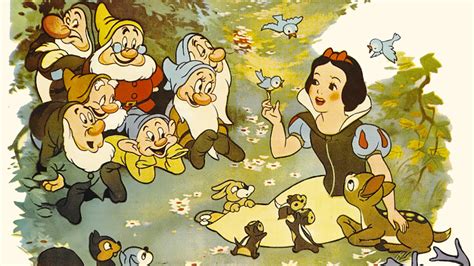 Премьера детского спектаклягруппы старшего возраста «Кот в сапогах» «Белоснежка и семь гномов» Начало в 9.3029 марта 2019 годаМузыкальный залНовосибирск   2019 г.Детский спектакль группы «Кот в сапогах»«Белоснежка и семь гномов»В ролях:Рассказчик – Варвара ШтаповаБелоснежка – Таня БредихинаКоролева – Клава КонобееваКороль – Марк КривенкоПринц – Федя ШаповалЕгерь – Захар НикитинПридворные – Вадим Глебко                         Дима Исаков                         Максим Шерстнев                         Алиса Артеменко                        Полина ФроленковаГномы: Понедельник - София БакунВторник - Сияна ГладинцеваСреда - Максим ПопелухоЧетверг - Саша КовалеваПятница - Сергей СульдинСуббота - Катя Мыринова Воскресенье - Артем ИвченкоВ подготовке спектакля принимали участие:Авторы и постановщики: Музыкальный руководитель:  Елена Сергеевна ПодкорытоваВоспитатели:  Алла Андреевна Дикова                             Светлана Сергеевна Прибыткова                       Костюмер: Елена Сергеевна Подкорытова